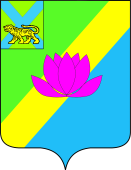 ДУМАЛЕСОЗАВОДСКОГО ГОРОДСКОГО ОКРУГАРЕШЕНИЕ21.12.2018 года                                                                                                  № 37-НПАОб утверждении Порядка проведения антикоррупционной экспертизы нормативных правовых актов и их проектов в Думе Лесозаводского городского округаРуководствуясь Федеральными законами от 06.10.2003 № 131-ФЗ «Об общих принципах организации местного самоуправления в Российской Федерации», от 25.12.2008 № 273-ФЗ «О противодействии коррупции», от 17.07.2009 № 172-ФЗ «Об антикоррупционной экспертизе нормативных правовых актов и проектов нормативных правовых актов», от 11.10.2018 № 362-ФЗ «О внесении изменений в статью 5 Федерального закона «Об антикоррупционной экспертизе нормативных правовых актов и проектов нормативных правовых актов», Законом Приморского края от 10.03.2009 № 387-КЗ «О противодействии коррупции в Приморском крае», Уставом Лесозаводского городского округа, Дума Лесозаводского городского округа РЕШИЛА:1. Утвердить Порядок проведения антикоррупционной экспертизы нормативных правовых актов и их проектов в Думе Лесозаводского городского округа (прилагается).2. Признать утратившими силу:1) решение Думы Лесозаводского городского округа от 31.07.2012 № 525-НПА «Об утверждении Порядка проведения антикоррупционной экспертизы нормативных правовых актов Думы Лесозаводского городского округа, главы Лесозаводского городского округа и их проектов»;2) решение Думы Лесозаводского городского округа от 06.03.2014 № 99-НПА «О внесении изменений в Порядок проведения антикоррупционной экспертизы нормативных правовых актов Думы Лесозаводского городского округа, главы Лесозаводского городского округа и их проектов, утвержденный решением Думы Лесозаводского городского округа от 31.07.2012 № 525-НПА».3. Настоящее решение вступает в силу со дня его официального опубликования.4. Контроль за исполнением настоящего решения возложить на постоянную комиссию по регламенту, депутатской этике и организации работы Думы (Бредун).Председатель Думы Лесозаводского городского округа                                                             Л.А. ТолочкоГлава Лесозаводского городского округа                                                С.В. МихайловПриложениек решению Думы Лесозаводского городского округа от 21.12.2018 № 37-НПАПОРЯДОКПРОВЕДЕНИЯ АНТИКОРРУПЦИОННОЙ ЭКСПЕРТИЗЫНОРМАТИВНЫХ ПРАВОВЫХ АКТОВ И ИХ ПРОЕКТОВ В ДУМЕ ЛЕСОЗАВОДСКОГО ГОРОДСКОГО ОКРУГАСтатья 1. Общие положения1. Настоящий Порядок разработан во исполнение требований Федеральных законов от 17.07.2009 № 172-ФЗ «Об антикоррупционной экспертизе нормативных правовых актов и проектов нормативных правовых актов», от 25.12.2008 № 273-ФЗ «О противодействии коррупции», и устанавливает порядок проведения антикоррупционной экспертизы нормативных правовых актов и проектов нормативных правовых актов в Думе Лесозаводского городского округа.2. Антикоррупционная экспертиза нормативных правовых актов и проектов нормативных правовых актов проводится в целях выявления коррупциогенных факторов и их последующего устранения.3. Коррупциогенными факторами являются положения нормативных правовых актов и проектов нормативных правовых актов, устанавливающие для правоприменителя необоснованно широкие пределы усмотрения или возможность необоснованного применения исключений из общих правил, а также положения, содержащие неопределенные, трудновыполнимые и (или) обременительные требования к гражданам и организациям и тем самым создающие условия для проявления коррупции.4. Антикоррупционная экспертиза нормативных правовых актов и проектов нормативных правовых актов проводится в соответствии с Методикой проведения антикоррупционной экспертизы нормативных правовых актов и проектов нормативных правовых актов, утвержденной Постановлением Правительства Российской Федерации от 26.02.2010 № 96 (далее - Методика).5. При проведении антикоррупционной экспертизы устанавливается наличие или отсутствие всех предусмотренных Методикой коррупциогенных факторов в зависимости от вида нормативного правового акта или проекта нормативного правового акта, подлежащего экспертизе, характера регулируемых данным нормативным правовым актом или проектом нормативного правового акта общественных отношений, иных обстоятельств, предусмотренных Методикой.6. Антикоррупционная экспертиза нормативных правовых актов, проектов нормативных правовых актов осуществляется юридическим отделом аппарата Думы Лесозаводского городского округа (далее - Отдел) при проведении их правовой экспертизы, мониторинга их применения не может быть менее 3-х дней и превышать 20 дней со дня поступления документа в Думу Лесозаводского городского округа.Статья 2. Антикоррупционная экспертиза проектов нормативных правовых актов1. Антикоррупционная экспертиза проектов нормативных правовых актов проводится в два этапа:1) при разработке проекта нормативного правового акта - разработчиками проектов нормативных правовых актов;2) при проведении правовой (юридической) экспертизы проекта нормативного правового акта – Отделом.3. Результат антикоррупционной экспертизы на первом этапе при разработке проекта нормативного правового акта отражается в пояснительной записке к проекту.4. Антикоррупционная экспертиза на втором этапе осуществляется в рамках правовой (юридической) экспертизы при согласовании проекта нормативного правового акта.Вывод об отсутствии коррупциогенных факторов в проекте нормативного правового акта подтверждается согласованием проекта нормативного правового акта начальником Отдела.5. В случае выявления в проекте нормативного правового акта коррупциогенных факторов, результаты антикоррупционной экспертизы оформляются в соответствии со статьей 4 настоящего Порядка. Статья 3. Антикоррупционная экспертиза нормативных правовых актов1. Антикоррупционная экспертиза нормативных правовых актов осуществляется Отделом при проведении мониторинга их применения в сроки, установленные Планом работы Думы Лесозаводского городского округа.2. Антикоррупционная экспертиза нормативных правовых актов на основании письменных обращений органов государственной власти, органов местного самоуправления, граждан и организаций с информацией о возможной коррупциогенности указанных актов проводится в течение 20 календарных дней со дня поступления таких обращений в уполномоченное на проведение правовой экспертизы структурное подразделение аппарата Думы.3. Результат антикоррупционной экспертизы нормативного правового акта оформляются в соответствии со статьей 5 настоящего Порядка.4. Антикоррупционная экспертиза не проводится в отношении отмененных или признанных утратившими силу нормативных правовых актов.Статья 4. Независимая антикоррупционная экспертиза проектов нормативных правовых актов, нормативных правовых актов1. В целях обеспечения возможности проведения независимой антикоррупционной экспертизы проектов нормативных правовых актов, ответственный специалист организационного отдела аппарата Думы Лесозаводского городского округа в течение рабочего дня, соответствующего дню направления указанных проектов на рассмотрение в Отдел, размещает эти проекты на официальном сайте Лесозаводского городского округа (www.mo-lgo.ru) в разделе «Дума» в сети Интернет с указанием дат начала и окончания приема заключений по результатам независимой антикоррупционной экспертизы. При этом срок, отведенный для проведения независимой экспертизы, составляет не менее 5-ти дней и не более 10-ти календарных дней со дня размещения проекта нормативного правового акта в сети Интернет. 2. Юридические и физические лица, аккредитованные Министерством юстиции Российской Федерации в качестве экспертов по проведению независимой антикоррупционной экспертизы нормативных правовых актов и проектов нормативных правовых актов, направляют результаты независимой антикоррупционной экспертизы отраженные в заключении по форме, утвержденной Министерством юстиции Российской Федерации в адрес Думы Лесозаводского городского округа.3. Не допускается проведение независимой антикоррупционной экспертизы нормативных правовых актов, проектов нормативных правовых актов:1) гражданами, имеющими неснятую или непогашенную судимость;2) гражданами, сведения о применении к которым взыскания в виде увольнения (освобождения от должности) в связи с утратой доверия за совершение коррупционного правонарушения включены в реестр лиц, уволенных в связи с утратой доверия;3) гражданами, осуществляющими деятельность в органах и организациях, указанных в пункте 3 части 1 статьи 3 Федерального закона от 17.07.2009 № 172-ФЗ «Об антикоррупционной экспертизе нормативных правовых актов и проектов нормативных правовых актов»;4) международными и иностранными организациями;5) некоммерческими организациями, выполняющими функции иностранного агента.4. В заключении по результатам независимой антикоррупционной экспертизы должны быть указаны выявленные в нормативном правовом акте, проекте нормативного правового акта коррупциогенные факторы и предложены способы их устранения.5. Заключение по результатам независимой антикоррупционной экспертизы носит рекомендательный характер и подлежит обязательному рассмотрению в 30-дневный срок со дня его получения. 6. По результатам рассмотрения гражданину или организации, проводившим независимую экспертизу, направляется мотивированный ответ (за исключением случаев, когда в заключении отсутствует информация о выявленных коррупциогенных факторах, или предложений о способе устранения выявленных коррупциогенных факторов), в котором отражается учет результатов независимой антикоррупционной экспертизы и (или) причины несогласия с выявленным в нормативном правовом акте, проекте нормативного правового акта коррупциогенным фактором.Статья 5. Оформление и учет результатов антикоррупционной экспертизы1. По результатам антикоррупционной экспертизы составляется заключение, за исключением случаев, указанных в частях 3, 4 статьи 2 настоящего Порядка, в котором отражаются все выявленные положения, способствующие созданию условий для проявления коррупции, с указанием структурных единиц анализируемого документа и соответствующих коррупциогенных факторов, а также рекомендации по их устранению.2. Заключение по результатам антикоррупционной экспертизы проекта нормативного правового акта в течение 2-х рабочих дней направляется субъекту правотворческой инициативы внесенного проекта нормативного правового акта для устранения выявленных коррупциогенных факторов.В случае несогласия с результатами антикоррупционной экспертизы субъект правотворческой инициативы не позднее 5-ти рабочих дней представляет в Думу Лесозаводского городского округа возражения в письменном виде с обоснованием своего несогласия.Заключение по результатам антикоррупционной экспертизы проекта нормативного правового акта, возражения субъекта правотворческой инициативы прилагаются к проекту нормативного правового акта для рассмотрения профильной комиссией Думы Лесозаводского городского округа. 3. Заключение по результатам антикоррупционной экспертизы нормативного правового акта в течение 2-х рабочих дней направляется председателю Думы Лесозаводского городского округа, и председателю профильной комиссии Думы Лесозаводского городского округа в целях принятия мер для устранения выявленных коррупциогенных факторов.Выявление в нормативном правовом акте коррупциогенных факторов является основанием для его изменения или отмены в установленном порядке.Статья 6. Порядок направления проектов нормативных правовых актов в Лесозаводскую межрайонную прокуратуру1. Председатель Думы Лесозаводского городского округа, а в его отсутствие заместитель председателя Думы Лесозаводского городского округа, направляет в Лесозаводскую межрайонную прокуратуру для проведения антикоррупционной экспертизы проекты нормативных правовых актов в течение рабочего дня, соответствующего дню размещения этих проектов на официальном сайте Лесозаводского городского округа (www.mo-lgo.ru) в разделе «Дума» в сети Интернет в целях обеспечения возможности проведения независимой антикоррупционной экспертизы.2. К проекту нормативного правового акта, направляемого в Лесозаводскую межрайонную прокуратуру, прилагаются результаты проведенной антикоррупционной экспертизы, документы, представляемые с указанным проектом, согласно части 1 статьи 3 Порядка внесения проектов правовых актов в Думу Лесозаводского городского округа, утвержденного решением Думы Лесозаводского городского округа от 24.12.2013 № 67-НПА.